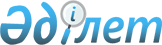 Изенді ауылы көшелерінің атауларын өзгерту туралыҚарағанды облысы Нұра ауданы Изенді селосының әкімінің 2008 жылғы 22 мамырдағы N 1 шешімі. Қарағанды облысы Нұра ауданы әділет басқармасында 2008 жылғы 03 маусымда N 8-14-74 тіркелді

      Қазақстан Республикасының 1993 жылғы 8 желтоқсандағы "Қазақстан Республикасының әкімшілік – аумақтық құрылысы туралы" Заңын, Қазақстан Республикасы Үкіметінің 1996 жылғы 5 наурыздағы "Қазақстан Республикасындағы ұйымдарды, темiр жол станцияларын, әуежайларды, сондай-ақ физикалық-географиялық объектiлердi атау мен қайта атаудың және олардың атауларының транскрипциясын өзгертудiң Тәртiбiн бекiту туралы" N 281 қаулысын басшылыққа ала отырып, Изенді ауылының Строительная, Парковая, Школьная, Водопроводная, Набережная, Северная және Новая көшелерінің тұрғындарының өтініштерін қарап:



      1. Изенді ауылының келесі көшелерінің атаулары өзгертілсін:

      1) Строительная көшесі Нағидолла Әлібеков көшесіне;

      2) Парковая көшесі Байдалы Бокаев көшесіне;

      3) Школьная көшесі Әбдікәрім Құдайбергенов көшесіне;

      4) Водопроводная көшесі Сарыарқа көшесіне;

      5) Набережная көшесі Тәуелсіздік көшесіне;

      6) Северная көшесі Атамекен көшесіне;

      7) Новая көшесі Жерұйық.



      2. Осы шешімнің орындалуына бақылауын өзіме қалдырамын.



      3. Осы шешім ресми жарияланған күннен кейін он күнтізбелік күн өткен соң қолданысқа енгізіледі.      Ауыл әкімі                                 Қ. Жар
					© 2012. Қазақстан Республикасы Әділет министрлігінің «Қазақстан Республикасының Заңнама және құқықтық ақпарат институты» ШЖҚ РМК
				